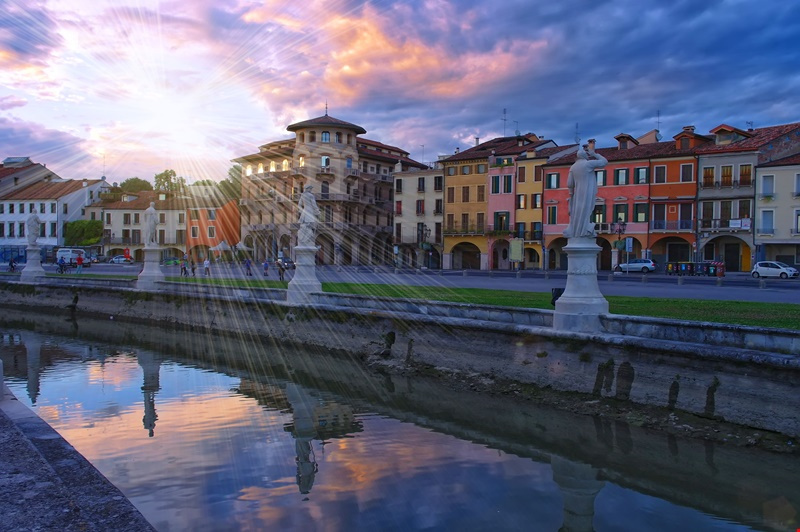 [Insert title of the paper][Author(s) and affiliation(s). Corresponding author]Conference theme: [Select your preference and delete the rest]The sustainability of places: industrial districts, clusters, regions, and ecosystemsThe transformative power of artificial intelligence, big data, block-chain, and Industry 4.0Mission-oriented industrial strategies and innovation policiesNovel socio-technical regimes and sustainable innovation to address the just transitionCulture, creativity, and tourism and their effects on sustainable development of placesInnovation ecosystems and networks: agents’ positions, structure and dynamicsSmart cities, urban development, peripheries and marginal areasInequality mitigation, social innovation, and wellbeing: organizations, individuals, and communitiesMeeting the objectives of carbon neutrality: circular economy, zero waste, renewable energy and composting communitiesExploring the dark side of innovation: the unexpected outcomes of the socio-technological progressHistory, path dependency, resilience, and evolutionary trajectories of territoriesThe rise of hostility: how do populism, nationalism, conflicts, and terrorism change economies and placesGlobal value chain and sustainable local developmentRegional development traps and catch-upsThe flows of people and goods and their impact on entrepreneurship and innovation in placesCompetitiveness and innovation in industrial districts, clusters, regions, and ecosystems